О проведении аукциона по продаже права на заключение договоров на установку и эксплуатацию рекламных конструкций на земельных участках, зданиях или ином недвижимом имуществе, находящемся в муниципальной собственности, а также на земельных участках, государственная собственность на которые не разграниченаВ целях проведения аукциона по продаже права на заключение договоров на установку и эксплуатацию рекламных конструкций на земельных участках, зданиях или ином недвижимом имуществе, находящемся в муниципальной собственности, а также на земельных участках, государственная собственность на которые не разграничена, в соответствии со ст. 19 Федерального закона от 13.03.2006 № 38-ФЗ «О рекламе», постановлениями администрации г. Сосновоборска от 22.01.2016 № 89 «Об утверждении положений о порядке оформления документации на установку и эксплуатацию рекламных конструкций, порядке проведения аукционов в целях заключения договоров на установку и эксплуатацию рекламных конструкций на территории города Сосновоборска», от  16.04.2015 №715 «Об утверждении схемы размещения рекламных конструкций на территории г. Сосновоборска», от 12.11.2019 № 1760 «О внесении изменений в постановление администрации города Сосновоборска от 16.04.2015 №715 «Об утверждении схемы размещения рекламных конструкций на территории города Сосновоборска», руководствуясь ст. 26, 38 Устава города Сосновоборска Красноярского края,ПОСТАНОВЛЯЮ1. Провести открытый аукцион по составу участников, форме подачи предложений о размере цены договора и по форме подачи заявок по продаже права на заключение договоров на установку и эксплуатацию рекламных конструкций в отношении следующих рекламных мест для размещения рекламных конструкций:- рекламное место на территории г. Сосновоборска, местоположение: в районе РКК «Айсберг» по ул. Ленинского Комсомола, д.16 (далее – Лот №1); - рекламное место на территории г. Сосновоборска, местоположение: в районе магазина «Командор» по ул. Ленинского Комсомола, 4 (далее – Лот №2);- рекламное место на территории г. Сосновоборска, местоположение: в районе пешеходного перехода по ул. Ленинского Комсомола в сторону ГДК «Мечта» (далее – Лот №3);- рекламное место на территории г. Сосновоборска, местоположение: на остановке междугороднего общественного транспорта «Сосновоборск» по ул. Ленинского Комсомола (далее – Лот №4);- рекламное место на территории г. Сосновоборска, местоположение: в районе пересечения ул. Юности и пр. Мира (далее – Лот №5);- рекламное место на территории г. Сосновоборска, местоположение: в районе пр. Мира, д. 5, по левой стороне въезда (далее – Лот №6);- рекламное место на территории г. Сосновоборска, местоположение: в районе пересечения ул. Ленинского Комсомола и пр. Мира (далее – Лот №7);- рекламное место на территории г. Сосновоборска, местоположение: в районе дома по ул. Ленинского Комсомола, 18 (далее – Лот №8);- рекламное место на территории г. Сосновоборска, местоположение: в районе дома по ул. Ленинского Комсомола, 13 (далее – Лот №9);- рекламное место на территории г. Сосновоборска, местоположение: в районе СК «Надежда» по пр. Мира, 9 (далее – Лот №10).2. Утвердить состав Комиссии по организации аукциона по продаже права на заключение договоров на установку и эксплуатацию рекламных конструкций на земельных участках, государственная собственность на которые не разграничена на территории города Сосновоборска (далее Комиссия), согласно приложению 1. В случае отсутствия по уважительной причине (отпуск, болезнь, командировка) члена Комиссии, его обязанности в Комиссии выполняет должностное лицо, замещающее его по должности.3.Функции по организации торгов возложить на Комиссию.4.Установить начальную цену договоров на установку и эксплуатацию рекламных конструкций (начальный размер годовой платы):-за Лот № 1 в размере 1503 (одна тысяча пятьсот три) рубля 16 копеек;-за Лот № 2 в размере 3310 (три тысячи триста десять) рублей 75 копеек; -за Лот № 3 в размере 3274 (три тысячи двести семьдесят четыре) рубля 40 копеек;-за Лот № 4 в размере 3310 (три тысячи триста десять) рублей 75 копеек;  -за Лот № 5 в размере 31080 (тридцать одна тысяча восемьдесят) рублей 49 копеек;-за Лот № 6 в размере 31002 (тридцать одна тысяча два) рубля 13 копеек;-за Лот № 7 в размере 31103 (тридцать одна тысяча сто три) рубля 14 копеек;-за Лот № 8 в размере 31002 (тридцать одна тысяча два) рубля 10 копеек;-за Лот № 9 в размере 31002 (тридцать одна тысяча два) рубля 10 копеек;-за Лот № 10 в размере: 31088 (тридцать одна тысяча восемьдесят восемь) рублей 30 копеек.5. Установить величину повышения начального размера цены договоров на установку и эксплуатацию рекламной конструкции («шаг аукциона») в размере 5 процентов от начального размера годовой платы:-за Лот № 1 в размере 75 (семьдесят пять) рублей 16 копеек;-за Лот № 2 в размере 165 (сто шестьдесят пять) рублей 54 копейки;-за Лот № 3 в размере 163 (сто шестьдесят три) рубля 72 копейки;-за Лот № 4 в размере 165 (сто шестьдесят пять) рублей 54 копейки; -за Лот № 5 в размере 1554 (одна тысяча пятьсот пятьдесят четыре) рубля 02 копейки;-за Лот № 6 в размере 1550 (одна тысяча пятьсот пятьдесят) рублей 11 копеек;-за Лот № 7 в размере 1555 (одна тысяча пятьсот пятьдесят пять) рублей 16 копеек;-за Лот № 8 в размере 1550 (одна тысяча пятьсот пятьдесят) рублей 11копеек;-за Лот № 9 в размере 1550 (одна тысяча пятьсот пятьдесят) рублей 11копеек;-за Лот №10 в размере 1554 (одна тысяча пятьсот пятьдесят четыре) рубля 41 копейка.6. Установить задаток для участия в торгах в размере 20 процентов от начального размера цены договоров на установку и эксплуатацию рекламной конструкции:-за Лот № 1 в размере 300 (триста) рублей 63 копейки;-за Лот № 2 в размере 662 (шестьсот шестьдесят два) рубля 15 копеек;-за Лот № 3 в размере 654 (шестьсот пятьдесят четыре) рубля 88 копеек;-за Лот № 4 в размере 662 (шестьсот шестьдесят два) рубля 15 копеек;-за Лот № 5 в размере 6216 (шесть тысяч двести шестнадцать) рублей 10 копеек;-за Лот № 6 в размере 6200 (шесть тысяч двести) рублей 43 копейки;-за Лот № 7 в размере 6220 (шесть тысяч двести двадцать) рублей 63 копейки;-за Лот № 8 в размере 6200 (шесть тысяч двести) рублей 42 копейки;за Лот № 9 в размере 6200 (шесть тысяч двести) рублей 42 копейки;-за Лот № 10 в размере 6217 (шесть тысяч двести семнадцать) рублей 66 копеек.7. Установить срок действия договора на установку и эксплуатацию рекламных конструкций 10 лет.8. Комиссии обеспечить размещение извещения о проведении аукциона открытого по составу участников и по форме подачи заявок по продаже права на заключение договоров аренды мест, указанных в пункте 1 постановления, на официальном сайте Российской Федерации в информационно-телекоммуникационной сети «Интернет» для размещения информации о проведении торгов, определенном Правительством Российской Федерации torgi.gov.ru, на официальном сайте администрации города Сосновоборска sosnovoborsk-city.ru, а также опубликовать в городской газете «Рабочий».9. Контроль за исполнением постановления возложить на заместителя Главы города по вопросам жизнеобеспечения (Д.В. Иванов).Глава города Сосновоборска                                                                        А.С. КудрявцевПриложение 1 к постановлениюадминистрации города от______2023 № _____	Состав комиссии по организации аукциона по продаже права на заключение договоров на установку и эксплуатацию рекламных конструкций на земельных участках, зданиях или ином недвижимом имуществе, находящемся в муниципальной собственности, а также на земельных участках, государственная собственность на которые не разграничена, расположенных на территории города Сосновоборска.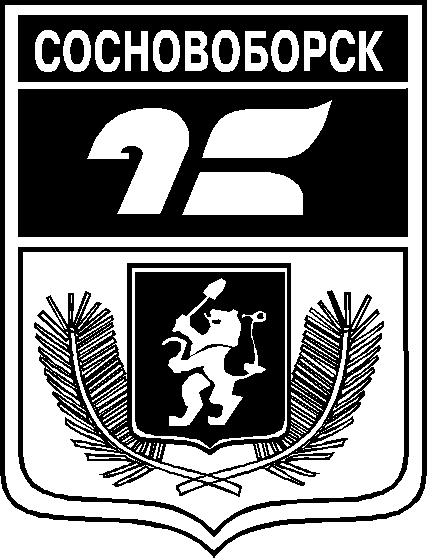 АДМИНИСТРАЦИЯ ГОРОДА СОСНОВОБОРСКАПОСТАНОВЛЕНИЕ 16 марта 2023                                                                                                                                №373АДМИНИСТРАЦИЯ ГОРОДА СОСНОВОБОРСКАПОСТАНОВЛЕНИЕ 16 марта 2023                                                                                                                                №373Председатель комиссии:Иванов Дмитрий Владимирович, заместитель Главы города по вопросам жизнеобеспечения Заместитель председателя:Свентицкая Наталья Евгеньевна, руководитель Управления градостроительства, имущественных и земельных отношений администрации города Сосновоборска  Секретарь комиссии:Дудник Кристина Сергеевна, специалист 1 категории отдела архитектуры и градостроительства Управления градостроительства, имущественных и земельных отношений администрации города СосновоборскаЧлены комиссии:Жеравкова Наталья Геннадьевна,  начальник отдела архитектуры и градостроительства Управления градостроительства, имущественных и земельных отношений администрации города СосновоборскаЕлисеева Ольга Федоровна, руководитель Финансового управления  администрации города СосновоборскаМалышева Елена Алексеевна,  руководитель Управления планирования и экономического развития  администрации города Сосновоборска  Власенко Алексей Анатольевич, начальник юридического отдела Управления делами и кадрами   администрации города Сосновоборска